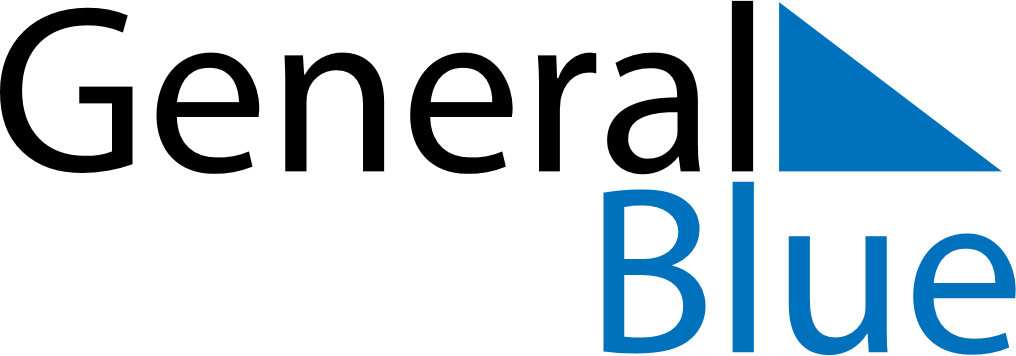 March 2025March 2025March 2025March 2025March 2025March 2025Cabo VerdeCabo VerdeCabo VerdeCabo VerdeCabo VerdeCabo VerdeMondayTuesdayWednesdayThursdayFridaySaturdaySunday123456789Shrove TuesdayAsh Wednesday10111213141516171819202122232425262728293031NOTES